附件4：基层医疗机构岗位分布表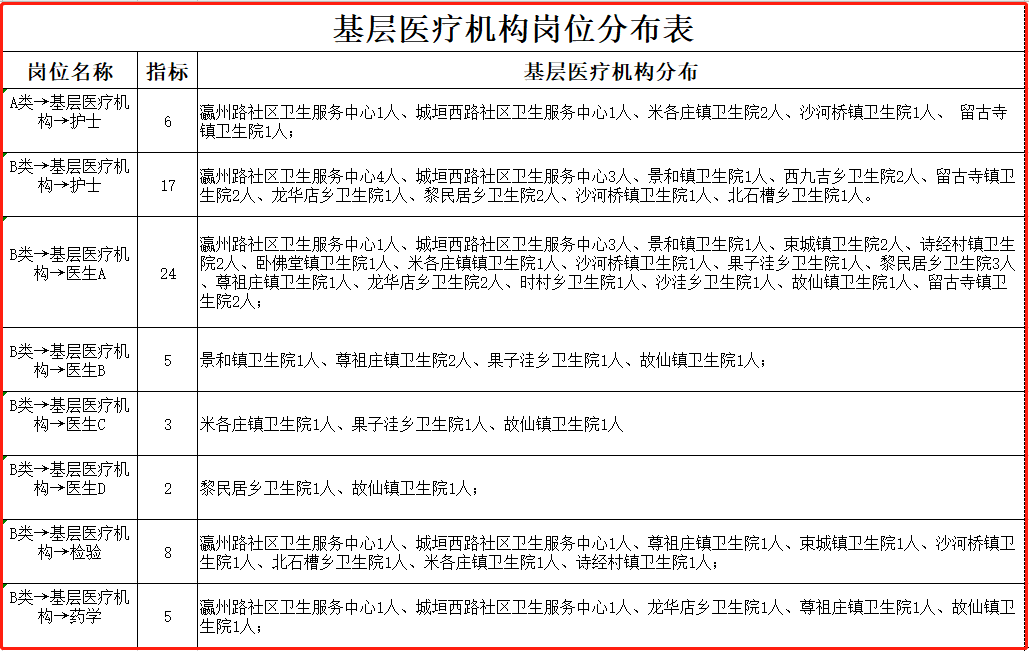 